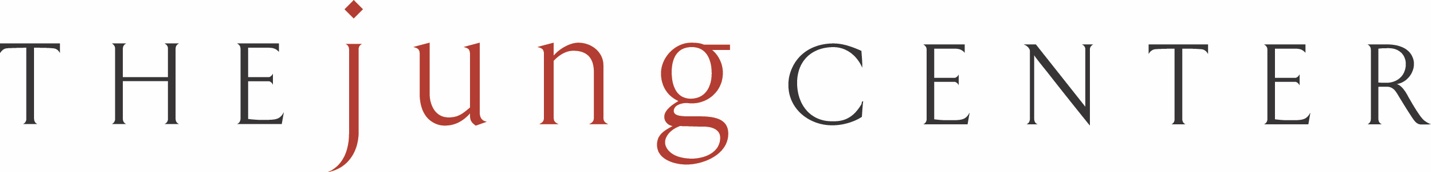 Chinese Brush Painting
Peihong EndrisOnline
Four Tuesdays, Oct 3 – 24
1:30 – 3:30pm CTSupply list
Semi-absorbent rice paperPurchase online by clicking here. Also available at Texas Art Supply.  Ask for “Oriental Rice Paper” at any of the three Houston locations.
Three BrushesOne small combination brush – brown bristles inside, surrounded with white sheep hair bristlesOne hard bristled brush – brown bristlesOne detail brush – pointed tip
A bottle of ink
A set of watercolors
Two paper weights of any kind (even rocks will do)
A wash bowl or jar
A roll of paper towels
A watercolor pallet (or any kind of pallet with multiple small dishes) for mixing colors